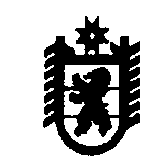 П Р О Т О К О Л заседания комиссии по предупреждению и ликвидации чрезвычайных ситуаций и обеспечению пожарной безопасности Олонецкого национального муниципального районаг. Олонец13 января 2021 г.									                               № 1Председательствовал: Мурый В.Н., глава администрации Олонецкого национального муниципального района (далее – района), председатель комиссии по предупреждению и ликвидации чрезвычайных ситуаций и обеспечению пожарной безопасности района (далее - КЧСиОПБ).Повестка дня: «Предупреждение чрезвычайных ситуаций в связи с установлением низких температур наружного воздуха».РЕШИЛИ:1. Администрации района издать постановление о введении с 09 час. 00 мин. 13 января 2021 года для органов управления и сил муниципального звена территориальной подсистемы РСЧС Республики Карелия (далее – муниципальное звено РСЧС) режима функционирования повышенной готовности.2. Рекомендовать руководителям организаций, входящих в состав муниципального звена РСЧС, объектов ЖКХ, коммунальных систем, управляющих компаний, дорожной службы, расположенных на территории района:2.1 обеспечить с 09 час. 00 мин. 13 января 2021 года готовность сил и средств к действиям по предназначению и организовать круглосуточное дежурство руководителей и должностных лиц органов управления и сил;2.2 обеспечить дополнительное усиление аварийно-восстановительных бригад и материального резерва на объектах ЖКХ, системах электроэнергетики, теплоснабжения, водоснабжения;2.3 организовать оперативное проведение аварийно-восстановительных работ;2.4 обеспечить задействование резервных источников электропитания;2.5 обеспечить взаимодействие с ЕДДС района по обмену информацией о проводимых мероприятиях, количестве привлекаемых сил и средств.3. ЕДДС района: 3.1 организовать непрерывный сбор, анализ и обмен информацией об обстановке, оперативное предоставление информации в оперативный штаб и Правительство Республики Карелия о мероприятиях, проводимых по предупреждению ЧС; 3.2 организовать оповещение органов местного самоуправления и организаций, а также населения о возникающих авариях на системах жизнеобеспечения.Председатель КЧСиОПБ								                   В.Н. Мурый